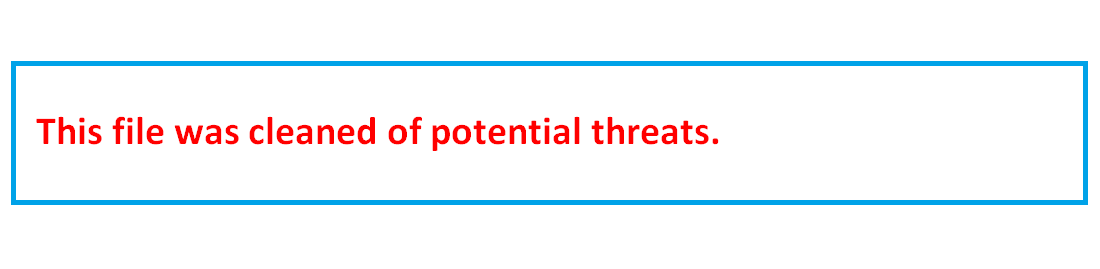 الأوراق المطلوبة للتقديم للدراسات العليا (دبلوم – ماجستير بتقدير جيد فما أعلى ولم يمر عليه 10 سنوات – الدكتوراة ) شهادة الميلاد( أصل + صورة)بيان تقديرات (أصل +صورة)شهادة البكالوريوس (أصل + صورة)تقرير مطبوع بالتقديم على الموقع الإليكترونى للجامعة http://www.mnf-uni.comعدد (2) صورة بطاقة شخصيةعدد (6) صور شخصيةموافقة جهة العمل أو إقرار بعدم العملشهادة تأدية الخدمة العسكرية (للذكور)عدد (2) ملف بلاستيك مسطرة + حافظة بلاستيك المصروفات الدراسية  والدفع بالفيزا – الدبلوم( 1564.65 ) – الماجستير( 2114.65) – الدكتوراة ( 2714.65)  رسوم المقابلة الشخصية (200 مائتان جنيها) رسوم المظروف (150 مائة وخمسون جنيها)الكشف الطبى (200 مائتان جنيها) طلب عميد + 30 ج طوابعللتقديم للماجستير بعد الدبلوم شهادة الدبلوم  للتقديم للدكتوراة - شهادة الماجستير (أصل + صورة)  -شهادة بيان تقديرات (أصل + صورة)       مع خالص تمنيات إدارة الدراسات العليا بالتوفيق..،                                                                                                                                                                                                                                                                                                                                                                                                                                                                                                                                                                                                                                                                                                                                                                                                                                                                                                                                                                                                                                                                                                                                                                                                                                                                                                                                                                                                                                                                                                                                                                                                                                                                                                                                                                                                                                                                                                                                                                                                                                                                                                                                                                                                                                                                                                                                                                                                                                                                                                                                              